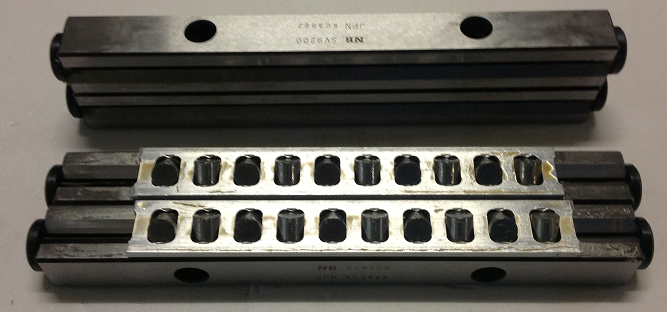 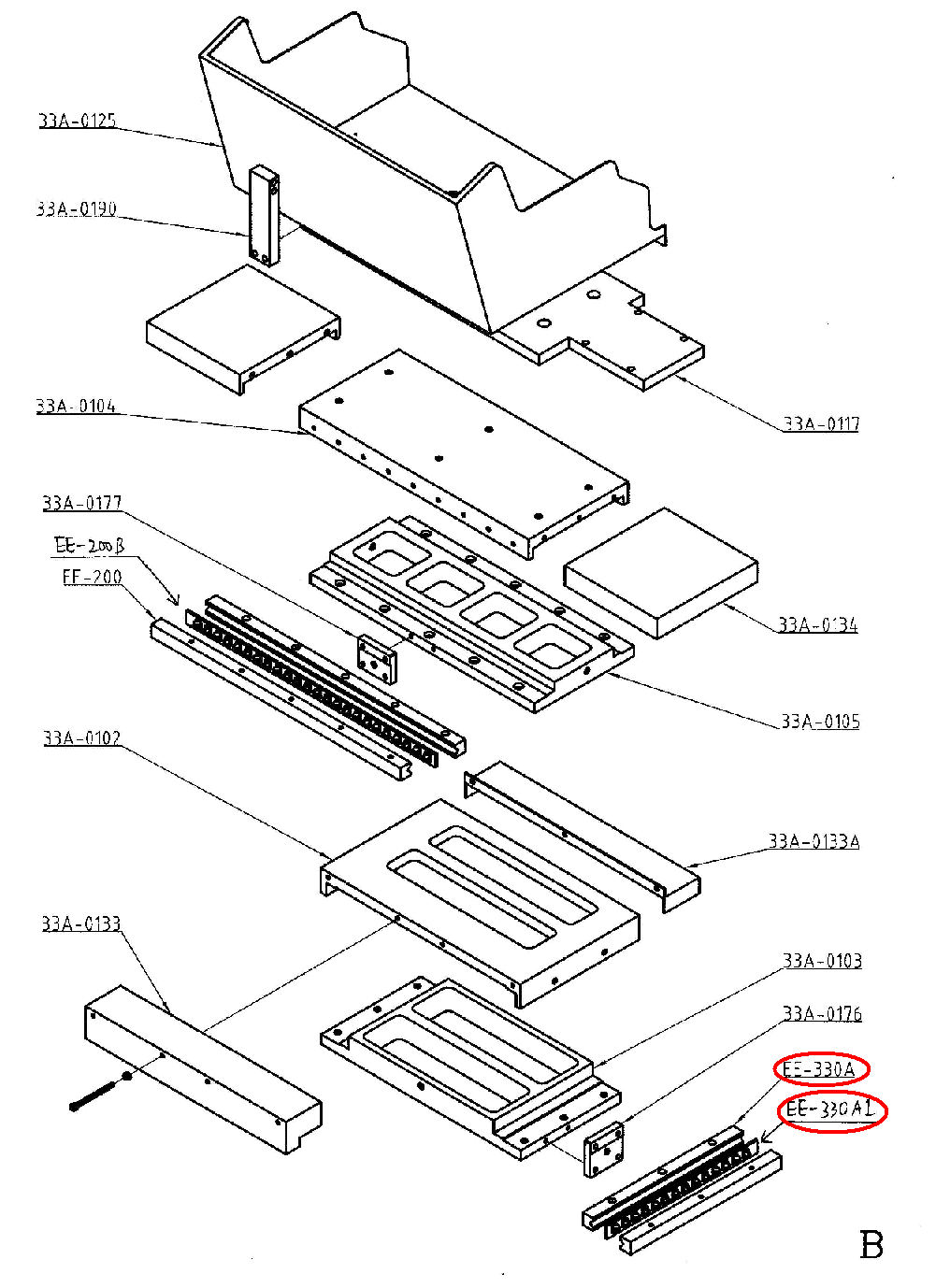 Код из 1САртикулНаименование/ Бренд/ПоставщикТехнические характеристикиГабаритыД*Ш*В,ммМасса,грМатериалМесто установки/НазначениеF0017417EE-330AПодшипник линейный 9200МеталлЗаточной станок JF 330, на один станок идет 4 направляющих и 2 сепаратора с шарикамиF0017417EE-330AМеталлЗаточной станок JF 330, на один станок идет 4 направляющих и 2 сепаратора с шарикамиF0017417EE-330AJefferМеталлЗаточной станок JF 330, на один станок идет 4 направляющих и 2 сепаратора с шариками